附件询 价 函                       公司：我院实验实训中心需采购一批经济管理系实训耗材，用来保障实训教学需求，具体要求见详单。来电或传真请接洽我部门韦老师，电话0551-63817267。并请惠示贵公司联系人员及通讯方式。                              安徽新闻出版职业技术学院                                       2022-4-27报价回执：经济管理系实训耗材详单备注：1.单个产品报价应小于1千元，否则作废标处理      2.所有项需贴上序号标签，如没张贴拒绝签收      3.以上单价包含货物费用、发票开具费用、送货上门费用等全部费用     报价联系人：                           电话：     报价单位公章：                         日期：序号名称规格型号单位数量单价价格1文具套装安徽博物院 纪念抗战英雄八件套，包装尺寸40*25cm，含鼠标垫、鼠标、工具刀、笔记本、卡包、名片盒、镜子、钥匙环套12包公墨礼盒安徽博物院纪念包公墨收藏品套装，10*4.5*1.4cm套13马克杯勺套装安徽博物院，纪念公卣凤鸟纹马克杯勺套装，杯子330ml，勺子15cm套14钱包套装安徽博物院潘玉良油画钱包礼盒装，短款12.7*11*2.5cm，长款19.5*10.5*2.3cm套15双面镜安徽博物院潘玉良油画双面镜子,(花瓶与果盒)新款+（红郁金香）套16笔记本安徽博物院独占手账本笔记本，190*120mm，120张/240页本27书签安徽博物院 镂空金属扇面书签,13*6.7cm个48同心杯套装安徽博物院渐江画意同心杯子礼盒套装套19文具套装安徽博物院铅笔橡皮中性笔直尺三角尺学生伴手礼鄂君启金节文具9件套套110文房四宝套装得力-文房四宝套装 – 75509，狼毫、兼毫各一支、玉山螺纹砚台一方、镇尺一对、笔搁一个、水碗一个、细纹烟黑墨锭一块、印泥盒、印泥各一个套111手持稳定器大疆灵眸手机云台OsmoMobile3套装，云台*1、充电线*1、束口袋*1、手绳*1、手机夹防滑垫*4、手持三脚架*1、收纳包*1，传感器尺寸：1英寸，屏幕尺寸：5.5英寸，数码像素：800万以上，感光元件CMOS个112茶具套装业彩家居茶具套装YCJJCJ-22玉瓷纯白功夫茶具22件套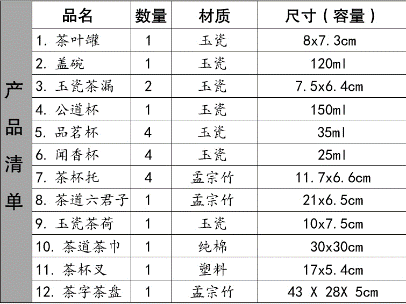 套113画板得力多功能木制支架， 可升降磁性双面940*640mm大号8773个114彩色KT板金吉奥手持KT板，厚度5mm，尺寸30*40cm，第2、3、4款（非镜像）各一块批115蜡笔得力水溶性旋转油画棒蜡笔/24色小熊款绘画套装 【72056】盒216电动牙刷飞利浦HX3226/51， 基础洁净、智能计时、2支刷头个117手举牌牧盛直播间手举牌A、B、C、D、E组各一套套518杯垫套装故宫千里江山图软木杯垫套装，3个/套10.5*10.5cm套119书签故宫花间啼鸟花间蝶戏黄铜书签，外包装16*10.5*2.2cm个220帆布包故宫祥瑞主题帆布包,34*40cm,长肩带36.3cm,短肩带22cm个221灯夜故宫清明上河图纸雕灯夜，含USB开关线，22.7*17.6*4.6cm个122便签纸故宫千里江山图便签纸，侧面四色印刷6.5*6.5*16cm本123办公杯套装故宫紫禁乾坤办公杯套装，含笔记本*1、签字笔*1、办公杯*1，包装尺寸38*28*10.5cm套124立体书《各种各样的交通工具》3d立体书340*260*30mm本125立体书《我们的身体》3d立体书本126有声书会说话的早教有声书，畅销爆款新品，宝宝启蒙触摸发声书全6册套127电动文具套装得力电动文具套装,王子电动礼盒热销款套228优盘金士顿（Kingston）64GB USB 3.2 Gen 金属外壳 读速200MB/s个1029挂衣架竹庭落地挂衣架，升级铜件，160*80*44cm个230陈列架百思宜亚克力产品展示陈列架,长款四层33.7*33.4*30.5cm个431硬盘西部数据,经典元素，高速传输；容量：4TB,USB3.0,尺寸2.5英寸个232摄像头海康威视usb外置摄像头带麦克风，型号：DS-U28（800万高清美颜直播）个133折叠静物台粤琛可折叠静物台，金属支架免安装，PVC白色拍摄台，尺寸：100*200cm个134三脚架自由光三脚架，使用高度180cm，收纳长度55cm+收纳带*1+手机夹*1+手机兰芽蓝牙遥控器*1套235三脚架自由光三脚架，使用高度130cm，+收纳带*1+手机夹*1套236背景架粤琛摄影背景架套装2*3m纯棉绿色背景布+2*2m伸缩背景架+包+大力夹套137吸光绒布粤琛植绒吸光布，加厚长绒款，尺寸：1.5*1m，颜色：白、黑、灰各1块块338计算器得力33560（热卖款）香槟金（中号）真人语音，17.2*13.5cm个5039人体解剖模型Meltlove，55厘米高医学可拆卸躯体模型，送挂图件340仿真幼儿模型赋郡KF，（男、女）洗澡＋抚触带衣服帽子，52厘米软胶款C，男女各20个个4041人体经络仿真婴儿娃娃身体穴位经络图中医小儿推拿按摩小儿模型+推拿按摩手+按摩书、图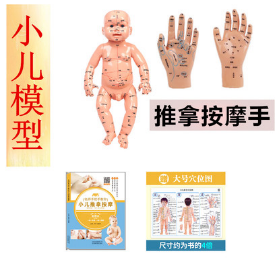 套342膳食宝塔山东医模，3-6岁学龄前儿童膳食宝塔+24种食物件243膳食宝塔山东医模，1-3岁儿童膳食宝塔件244彩虹卡德诺彩虹卡铁盒版，韦特78张+桌布套　445潜意识投射卡心宅台湾潜意识投射冰山 60张典藏卡套　446情绪疗愈卡心宅情绪疗愈卡心理投射卡160张套447中国居民膳食宝塔山东医模，中国居民膳食宝塔件248人体血液循环系统上海医学人体血液循环系统模型套349人体消化系统模型上海医学人体消化系统模型套350人体呼吸系统模型上海医学人体呼吸系统解剖模型+ 肺解剖呼吸系统套351绘图仪器教诚教学用大号磁性透明量角器+黄三角板*2+多功能圆规+粉笔水笔两用套252绘图仪器金丝猴绘图工具套装，实心A2画板+60cm丁字尺套253角度尺申菱万能角度尺0-320度套254绘图仪器名卓绘图仪套装，39件套+绘图纸+丁字尺套255图集16g101系列图集全套3本 图集16G101-1/2/3全套 平法钢筋图集 混凝土结构施工图 替代11g101钢筋平法系列建筑图集 101建筑图集套1056光学水准仪良测高精度水准仪（GOL32X）+塔尺+脚架套557对中杆支架鼎峰全站仪棱镜杆全站仪对中杆支架2.15米绝缘款个1258木质三脚架赛纬全站仪木质三脚架（全站仪经纬仪适用）个6合计（小写）合计（小写）合计（小写）合计（小写）合计（小写）合计（小写）总价（大写）：                                 总价（大写）：                                 总价（大写）：                                 总价（大写）：                                 总价（大写）：                                 总价（大写）：                                 总价（大写）：                                 